Школа юного модельера «Силуэт»Педагог Графенкова Наталья БорисовнаМладшая группаЕжик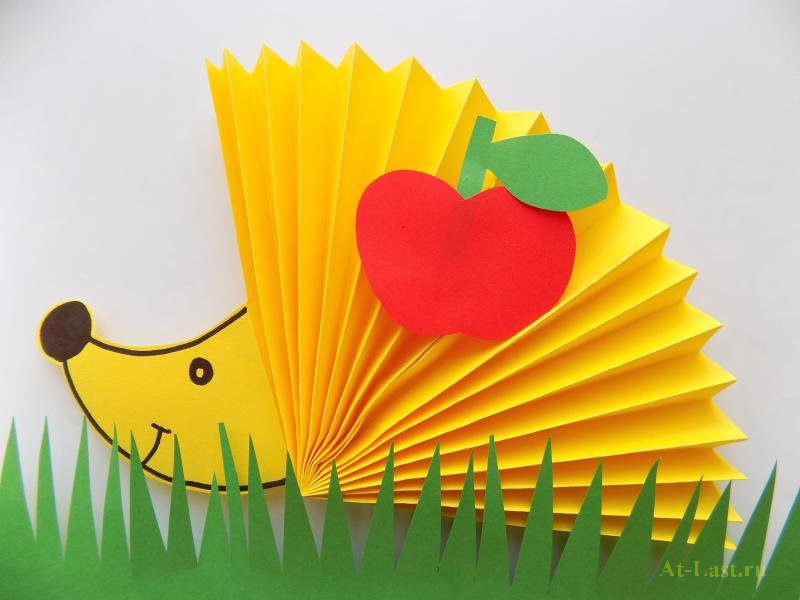 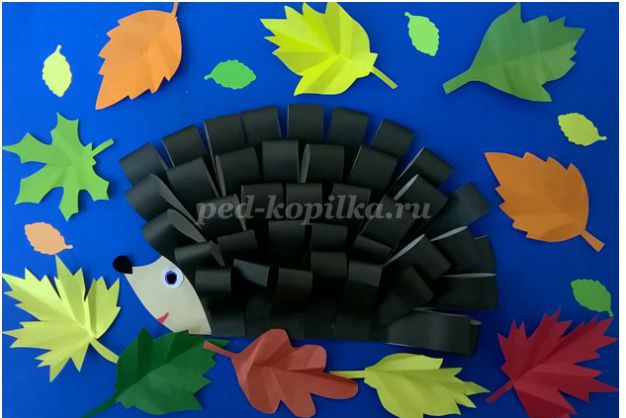 Веселые зверики (конус)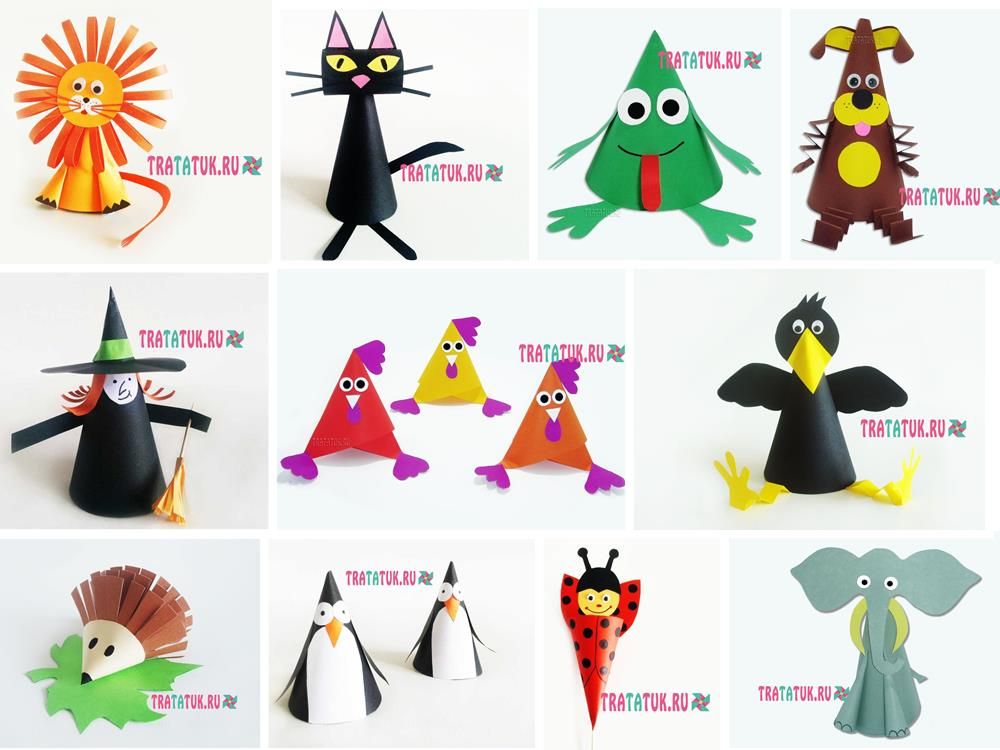 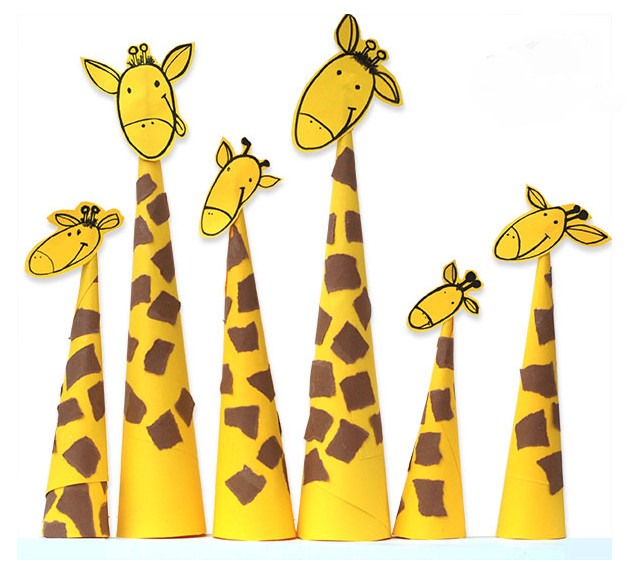 Подснежники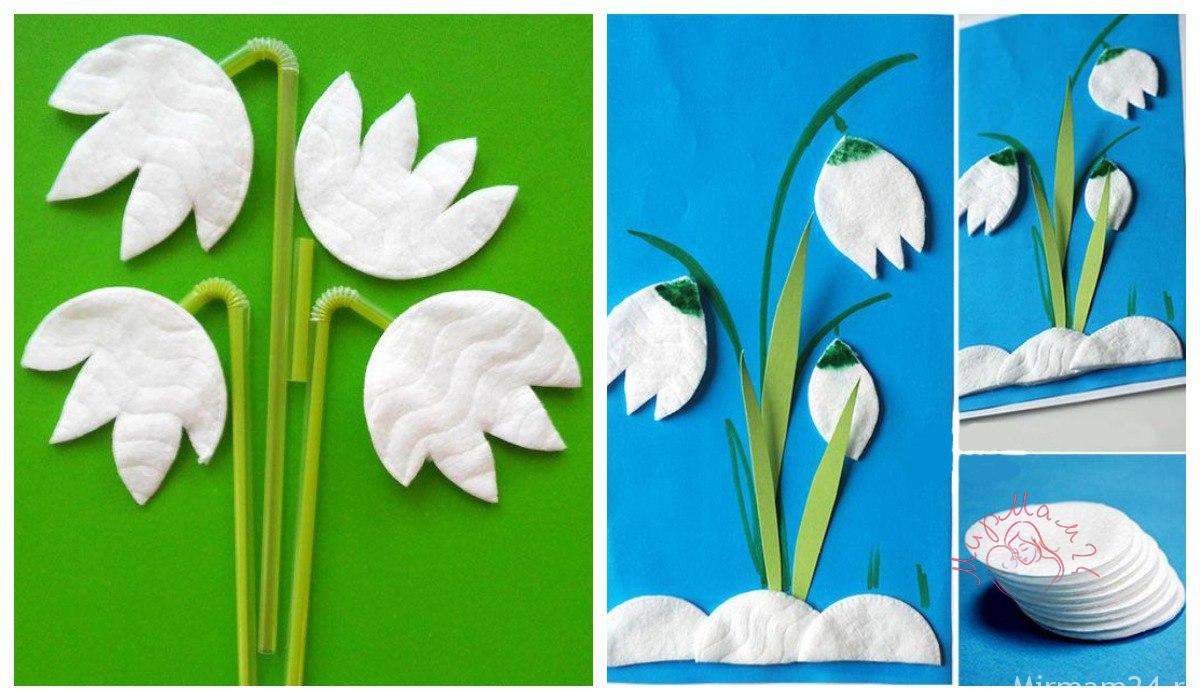 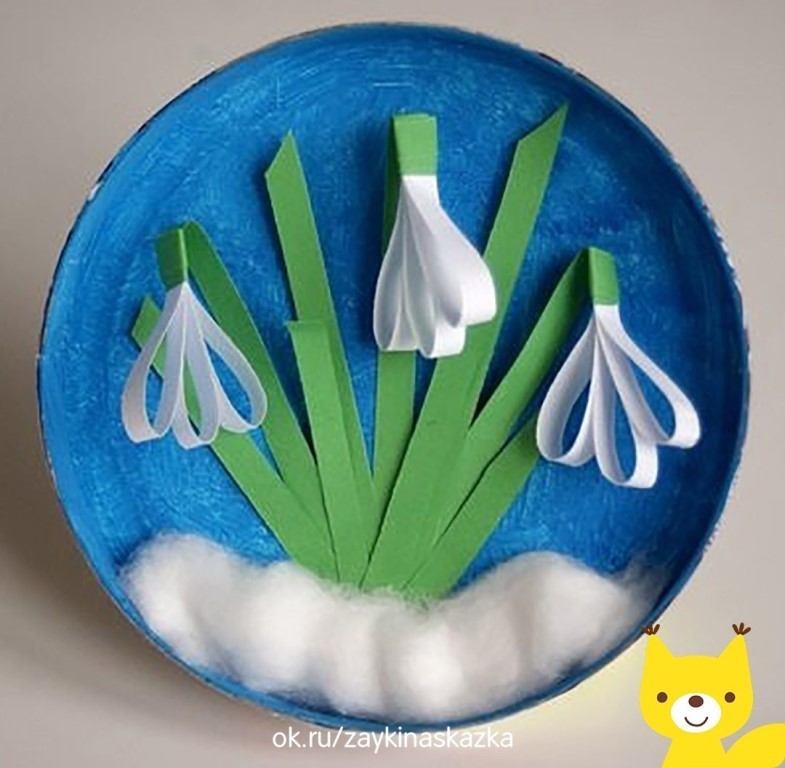 Старшая группаМоделирование и пошив одеждыДефилеСредняя группаМоделирование и пошив одеждыДефиле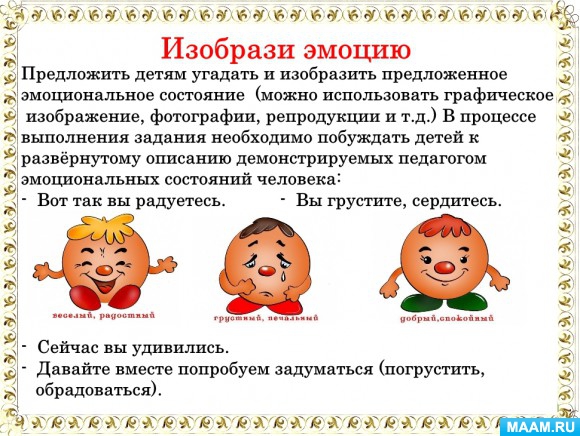 Игры-упражнения на воображенияИгра 1. «Перевоплощение»Цель: проникнуться выбранным образом. Игра развивает фантазию, мимику, раскрепощает. Подражайте животным, птицам. Изображайте любые предметы и разных людей: дерево, снежинку, автомобиль, продавца из соседнего киоска.Игра 2. « Спасатель»Задача: развить ловкость, пластичность, способность владеть своим телом.Суть игры: ваш малыш – тот самый отважный мультипликационный герой (у каждого ребёнка есть свои любимчики, воспользуйтесь этим), так вот,  задача воина: спасти планету от захватчиков – ведя бой с врагом (ребёнок совершает несложные элементы акробатики ( подтягивание, махи ногами) используя спортивный уголок: кольца, лестница, канат).Игра 3. «Муха»Она будто бы летает  вокруг нас и жужжит. А мы её – раз! – и поймали в кулачок. Послушаем, как она там, жужжит? А теперь посмотрим на неё, только осторожно – улетит! Открываем по одному пальчику – раз, два, три, четыре, пять, — улетела! Теперь снова найдём её глазками и снова поймаем, только теперь уже другой рукой.15.04Сценическое движениеРазучивание игр на актерское мастерство. Упражнения на развитие художественно-творческих способностей. Игры «Телефон», «Гусь», «Кузнечик», «Сугроб»20.04Сценическое движениеРазучивание игр на актерское мастерство. Упражнения на развитие художественно-творческих способностей. Игры «Телефон», «Гусь», «Кузнечик», «Сугроб»27.04Сценическое движениеРазучивание игр на актерское мастерство. Упражнения на развитие художественно-творческих способностей. Игры «Телефон», «Гусь», «Кузнечик», «Сугроб»13.04Бумагопластика.1.Аппликация «Ежик».Знакомство с работой, подбор материала.Работа с бумагой в технике гофрировки и объемной аппликации. Оформление работы по индивидуальному замыслу.2. Аппликация «Веселые зверики».(Конус)Знакомство с работой, подбор материала.Работа с бумагой. Изготовление конуса. Оформление работы по индивидуальному замыслу.3. Аппликация «Подснежники».Знакомство с работой, подбор материала. Работа с ватными дисками. Оформление работы по индивидуальному замыслу.20.04Бумагопластика.1.Аппликация «Ежик».Знакомство с работой, подбор материала.Работа с бумагой в технике гофрировки и объемной аппликации. Оформление работы по индивидуальному замыслу.2. Аппликация «Веселые зверики».(Конус)Знакомство с работой, подбор материала.Работа с бумагой. Изготовление конуса. Оформление работы по индивидуальному замыслу.3. Аппликация «Подснежники».Знакомство с работой, подбор материала. Работа с ватными дисками. Оформление работы по индивидуальному замыслу.27.07Бумагопластика.1.Аппликация «Ежик».Знакомство с работой, подбор материала.Работа с бумагой в технике гофрировки и объемной аппликации. Оформление работы по индивидуальному замыслу.2. Аппликация «Веселые зверики».(Конус)Знакомство с работой, подбор материала.Работа с бумагой. Изготовление конуса. Оформление работы по индивидуальному замыслу.3. Аппликация «Подснежники».Знакомство с работой, подбор материала. Работа с ватными дисками. Оформление работы по индивидуальному замыслу.13.04Пошив модели для коллекции.Теория – консультации по правилам раскроя, припусков и технологии обработки материала.Практика – корректировка изделия, посадка по фигуре. Пошив изделия в коллекцию.15.04Пошив модели для коллекции.Теория – консультации по правилам раскроя, припусков и технологии обработки материала.Практика – корректировка изделия, посадка по фигуре. Пошив изделия в коллекцию.20.04Пошив модели для коллекции.Теория – консультации по правилам раскроя, припусков и технологии обработки материала.Практика – корректировка изделия, посадка по фигуре. Пошив изделия в коллекцию.22.04Пошив модели для коллекции.Теория – консультации по правилам раскроя, припусков и технологии обработки материала.Практика – корректировка изделия, посадка по фигуре. Пошив изделия в коллекцию.27.04Пошив модели для коллекции.Теория – консультации по правилам раскроя, припусков и технологии обработки материала.Практика – корректировка изделия, посадка по фигуре. Пошив изделия в коллекцию.29.04Пошив модели для коллекции.Теория – консультации по правилам раскроя, припусков и технологии обработки материала.Практика – корректировка изделия, посадка по фигуре. Пошив изделия в коллекцию.13.04Сценическое движениеПросмотр модных показов на канале World Fashion ChannelПостановочная работа – прослушивание музыкального материала.1 коллекция - Natural Imagine Dragons2 коллекция - Amy Winehouse - You Know I'm No GoodПрослушать музыку для показа и нарисовать графику сцены. Обсуждение вариантов и выбор показа.15.04Сценическое движениеПросмотр модных показов на канале World Fashion ChannelПостановочная работа – прослушивание музыкального материала.1 коллекция - Natural Imagine Dragons2 коллекция - Amy Winehouse - You Know I'm No GoodПрослушать музыку для показа и нарисовать графику сцены. Обсуждение вариантов и выбор показа.20.04Сценическое движениеПросмотр модных показов на канале World Fashion ChannelПостановочная работа – прослушивание музыкального материала.1 коллекция - Natural Imagine Dragons2 коллекция - Amy Winehouse - You Know I'm No GoodПрослушать музыку для показа и нарисовать графику сцены. Обсуждение вариантов и выбор показа.22.04Сценическое движениеПросмотр модных показов на канале World Fashion ChannelПостановочная работа – прослушивание музыкального материала.1 коллекция - Natural Imagine Dragons2 коллекция - Amy Winehouse - You Know I'm No GoodПрослушать музыку для показа и нарисовать графику сцены. Обсуждение вариантов и выбор показа.27.04Сценическое движениеПросмотр модных показов на канале World Fashion ChannelПостановочная работа – прослушивание музыкального материала.1 коллекция - Natural Imagine Dragons2 коллекция - Amy Winehouse - You Know I'm No GoodПрослушать музыку для показа и нарисовать графику сцены. Обсуждение вариантов и выбор показа.29.04Сценическое движениеПросмотр модных показов на канале World Fashion ChannelПостановочная работа – прослушивание музыкального материала.1 коллекция - Natural Imagine Dragons2 коллекция - Amy Winehouse - You Know I'm No GoodПрослушать музыку для показа и нарисовать графику сцены. Обсуждение вариантов и выбор показа.14.04Пошив игрушки для конкурса «Сказки русских и российских писателей»Теория – Выбор игрушки по заданной тематике.  Самостоятельная работа с готовыми выкройками. Цветовое решение игрушки, подбор материала.Практика – Пошив игрушки по индивидуальному выбору. Комбинированная работа с различными материалами. Раскрой, сметка и пошив деталей. Сборка и оформление игрушки.16.04Пошив игрушки для конкурса «Сказки русских и российских писателей»Теория – Выбор игрушки по заданной тематике.  Самостоятельная работа с готовыми выкройками. Цветовое решение игрушки, подбор материала.Практика – Пошив игрушки по индивидуальному выбору. Комбинированная работа с различными материалами. Раскрой, сметка и пошив деталей. Сборка и оформление игрушки.21.04Пошив игрушки для конкурса «Сказки русских и российских писателей»Теория – Выбор игрушки по заданной тематике.  Самостоятельная работа с готовыми выкройками. Цветовое решение игрушки, подбор материала.Практика – Пошив игрушки по индивидуальному выбору. Комбинированная работа с различными материалами. Раскрой, сметка и пошив деталей. Сборка и оформление игрушки.23.04Пошив игрушки для конкурса «Сказки русских и российских писателей»Теория – Выбор игрушки по заданной тематике.  Самостоятельная работа с готовыми выкройками. Цветовое решение игрушки, подбор материала.Практика – Пошив игрушки по индивидуальному выбору. Комбинированная работа с различными материалами. Раскрой, сметка и пошив деталей. Сборка и оформление игрушки.27.04Пошив игрушки для конкурса «Сказки русских и российских писателей»Теория – Выбор игрушки по заданной тематике.  Самостоятельная работа с готовыми выкройками. Цветовое решение игрушки, подбор материала.Практика – Пошив игрушки по индивидуальному выбору. Комбинированная работа с различными материалами. Раскрой, сметка и пошив деталей. Сборка и оформление игрушки.29.04Пошив игрушки для конкурса «Сказки русских и российских писателей»Теория – Выбор игрушки по заданной тематике.  Самостоятельная работа с готовыми выкройками. Цветовое решение игрушки, подбор материала.Практика – Пошив игрушки по индивидуальному выбору. Комбинированная работа с различными материалами. Раскрой, сметка и пошив деталей. Сборка и оформление игрушки.14.04Сценическое движениеАктерское мастерство – упражнения перед зеркалом на развитие мимики. Игры-упражнения на воображение. Просмотр модных показов на канале World Fashion Channel16.04Сценическое движениеАктерское мастерство – упражнения перед зеркалом на развитие мимики. Игры-упражнения на воображение. Просмотр модных показов на канале World Fashion Channel21.04Сценическое движениеАктерское мастерство – упражнения перед зеркалом на развитие мимики. Игры-упражнения на воображение. Просмотр модных показов на канале World Fashion Channel23.04Сценическое движениеАктерское мастерство – упражнения перед зеркалом на развитие мимики. Игры-упражнения на воображение. Просмотр модных показов на канале World Fashion Channel27.04Сценическое движениеАктерское мастерство – упражнения перед зеркалом на развитие мимики. Игры-упражнения на воображение. Просмотр модных показов на канале World Fashion Channel29.04Сценическое движениеАктерское мастерство – упражнения перед зеркалом на развитие мимики. Игры-упражнения на воображение. Просмотр модных показов на канале World Fashion Channel